Istituto Comprensivo Via Mar dei Caraibi - RomaGruppo: ……………………...………………………………… classe …………….… data…………………………Nomi dei partecipanti: ………………………………...………………………...……………………………...………………………...……………….………………...………………………...…Il GIGANTE 1Costruite  e programmate un gigante, che emette dei suoni e si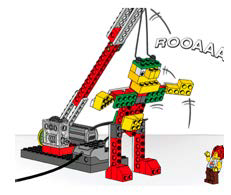 solleva come se si stesse svegliando dal sonno e si alzasse in piedi.Seguite le istruzioni contenute nel software Lego WeDo. Per iniziare: accendere il computer, aprire il software e seguire il percorso:    >        >  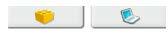 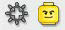 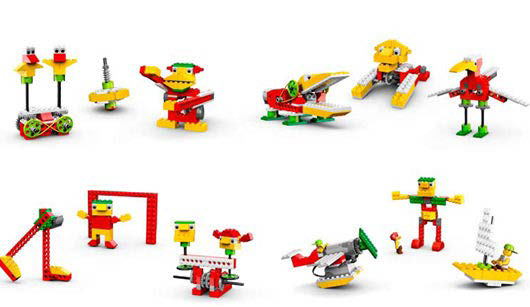 Come funziona?Il motore muove una …………..…………………………………… e una cinghia.La ……………………………………………………… muove un’altra ……………………………………………La ……………………………….………… fa girare una …………………………………..………………. (il movimento viene rallentato per fornire più forza per sollevare il braccio di leva e la corda).La ………………………………..………………. alza il braccio della ……………………..………il braccio della ………………..………..……… solleva la corda La corda …………………….………..……… il gigante!InventaStorieRiguardate il filmato e scrivete un possibile dialogo tra Mia,  Max  e il gigante.Mia: “ ……………………………………………………………………………………………………………………………………………………………………………………………..……………………………………………………………………………………………………………………………………………………….…………………………………………………………………………………………………………………………………………………………………………………………………………….…………………………………………………………………………………………………………………………………………………………………………………………………………….…………………………………………………………………………………………………………………………………………………………………………………………………………….…………………………………………………………………………………………………………………………………………………………………………………………………………….…………………………………………………………………………………………………………………………………………………………………………………………………………….…………………………………………………………………………………………………………………………………………………………………………………………………………….…………………………………………………………………………………………………………………………………………………………………………………………………………….……………………………………………………AnimazioneAdattate il programma per far muovere il gigante durante il dialogo inventato (cronometrate il tempo che occorre per leggere per sincronizzare i movimenti del gigante).Istituto Comprensivo Via Mar dei Caraibi - RomaGruppo: ……………………...………………………………… classe …………….… data…………………………Nomi dei partecipanti: ………………………………...………………………...……………………………...………………………...……………….………………...………………………...…Il GIGANTE 2Programmate il gigante per farlo russare ed alzare solo se “vede” qualcuno Disegnate qui  i blocchi che avete utilizzato per programmarloCome funziona il programma?……………………………………………………………………………………………………………………………………………………………………………….……………………………………………………………………………………………………………………………………………………………………………………………………….……………………………………………….……………………………………………………………………………………….………………………………………………………………..……………………………………….……………………………………………………………………………………….………………………………………………………………..……………………………………….……………………………………………………………………………………….………………………………………………………………..……………………………………….……………………………………………………………………………………….………………………………………………………………..……Estensione dell’attivitàEcco una nuova situazione: Mia ha trovato una bacchetta magica nella foresta! Create una magia con la bacchetta utilizzando il sensore d’inclinazione. Mettete di nuovo il gigante a dormire dopo aver agitato la bacchetta magica.Questionario conclusivo sull’andamento delle attività:Scrivete eventuali suggerimenti per migliorare il lavoro della prossima attività di gruppo………………………………………………………..……….………………………………………………………….…………….………………………………………………….…………….………………………………………………….……………..………………………………………………….…………….………………………………………………….…………….………………………………………………….…………….………………………………………………….…………….………………………………………………….…………….………………………………………………….…………….………………………………………………….………………………………………………Segnate con una crocetta la vostra rispostaSempreQuasi sempreQuasi maiMaiI turni per svolgere le attività sono stati rispettati da tuttiNessuno ha “invaso” il ruolo dei compagniAbbiamo aiutato con dei suggerimenti chi era in difficoltàChi era in difficoltà ha accettato i suggerimentiCi siamo ascoltati uno con l’altroSiamo stati gentili tra di noiNessuno si è rifiutato di svolgere le attività assegnateSvolgere questa attività in gruppo è stato facile